Единый государственный экзамен по ИНФОРМАТИКЕ и ИБТ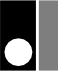 Инструкция  по выполнению работыЭкзаменационная работа состоит из двух частей, включающих  в  себя27 заданий. Часть 1 содержит 23 задания с кратким ответом, часть 2 содержит 4 задания с развёрнутым ответом.На выполнение экзаменационной работы по информатике и ИКТ отводится 3 часа 55 минут (235 минут).Ответы к заданиям 1—23 записываются в виде числа, последовательности букв или цифр. Ответы запишите в поле ответа в тексте работы, а затем перенесите в бланк ответов № 1.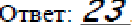 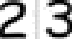 Задания 24—27 требуют развёрнутого ответа. В бланке ответов № 2 укажите номер задания и запишите его полное решение.Все бланки ЕГЭ заполняются яркими чёрными чернилами. Допускается использование гелевой, капиллярной или перьевой ручек.При выполнении заданий можно пользоваться черновиком. Записи в черновике не учитываются при оценивании работы.Баллы, полученные Вами за выполненные задания, суммируются. Постарайтесь выполнить как можно больше заданий и набрать наибольшее количество баллов.Желаем успеха.!В экзаменационных заданиях используются следующие соглашения.Обозначения для логических связок (операций):а)  отрицание (инверсия, логическое НЕ) обозначается    (например, =А);b) конъюнкция (логическое умножение, логическое И) обозначается /\ (например, А /\ В) либо & (например, А & В);   дизъюнкция (логическое сложение, логическое ИЛИ) обозначается \/ (например, А \/ В) либо Ј(например, А ЈВ);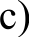 d)  следование (импликация) обозначается ---г (например, А --—г В);е) тождество обозначается - (например, А - В). Выражение А - В истинно тогда и только тогда, когда значения А и В совпадают (либо они оба истинны, либо они оба ложны);   символ 1 используется для обозначения истины (истинного высказывания); символ 0 — для обозначения лжи (ложного высказывания).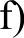 Два логических выражения, содержащих переменные, называются равносильными (эквивалентными), если значения этих выражений совпадают при любых значениях переменных. Так, выражения А ———+ В и (=А) \/ В равносильны, а А \/ В и А /\ В неравносильны (значения  выражений  разные,  например,  при А = 1, В — 0).Приоритеты логических операций: инверсия (отрицание), конъюнкция (логическое умножение), дизъюнкция (логическое сложение), импликация (следование), тождество. Таким образом, =А /\ В \/ С /\ D означает то же, что и ((=А) /\ В) \/ (С /\ D).Возможна запись А /\ В /\ С вместо (А /\ В) /\ С. То же относится и к дизъюнкции: возможна запись А \/ В \/ С вместо (А \/ В) \/ С.Обозначения Мбайт и Кбайт используются в традиционном для информатики смысле — как обозначения единиц измерения, чьё соотношение с единицей «байт» выражается степенью двойки.Часть 1  Сколько существует целых чисел, удовлетворяющих неравенству 110010112	х	CF 6?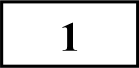 В ответ укажите только количество таких чисел, сами числа указывать не нужно.Ответ:     	2	Логическая функция Е задаётся выражением=х	z)	=w)	(=z	=w).На рисунке приведён фрагмент таблицы истинности функции Е, содержащий все наборы аргументов, при которых функция Г- ложна. Определите, какому столбцу таблицы истинности функции Е соответствует каждая из переменных х, у, z, w.В ответе напишите буквы х, у, z, w в том порядке, в котором идут соответствующие им столбцы.Ответ:   	ј		На рисунке справа схема дорог Н-ского района изображена в виде графа, в таблице содержатся сведения о длинах этих дорог (в километрах).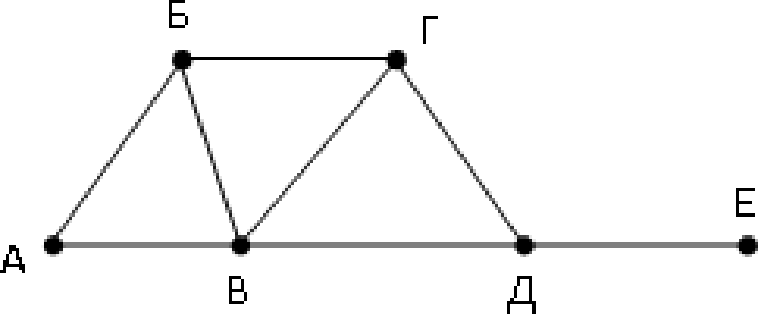 Так как таблицу и схему рисовали независимо друг от друга, то нумерация населённых пунктов в таблице никак не связана с буквенными обозначениями на графе. Определите длину кратчайшего маршрута между пунктами А и В. Передвигаться можно только по указанным дорогам.Ответ:   	  В фрагменте базы данных представлены сведения о родственных отношениях. На основании приведенных данных определите, сколько детей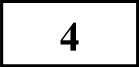 родилось, когда их отцам было менее 28 лет? Таблица  1Таблица 2  По каналу связи с помощью равномерного двоичного кода передаются сообщения, содержащие только 4 буквы А, Б, В, F. Каждой букве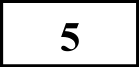 соответствует своё кодовое слово, при этом для набора кодовых слов выполнено такое свойство: любые два слова из набора отличаются не менее чем в трёх позициях. Это свойство важно для расшифровки сообщений при наличии помех. Для кодирования букв Б, В, Г используются 5-битовые кодовые слова: Б: 00001, В: 01111, Г: 10110. 5-битовый код для буквы А начинается с 1 и заканчивается на 0. Определите кодовое слово для буквы А.Ответ:   	  На вход алгоритма подаётся натуральное число N. Алгоритм строит по нему новое число R следующим образом.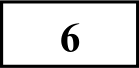 Строится двоичная запись числа N.К этой записи дописывается справа бит чётности: 0, если в двоичном коде числа N было чётное число единиц, и 1, если нечётное.К полученному результату дописывается ещё один бит чётности.Полученная таким образом запись (в ней на два разряда больше, чем в записи исходного числа N) является двоичной записью искомого числа R. Укажите минимальное число N, после обработки которого с помощью этого алгоритма получается число, большее, чем 184. В ответе это число запишите в десятичной системе.Ответ:   	  Дан фрагмент электронной таблицы. Из ячейки E4 в ячейку D3 была скопирована формула. При копировании адреса ячеек в формуле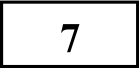 автоматически изменились. Каким стало числовое значение ячейки D3:Ответ:   	Ответ:   	   Запишите число, которое будет напечатано в результате выполнения следующей программы.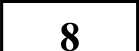 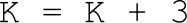   Все 5-буквенные слова, составленные из букв Л, Е, М, У,Р, записаны в алфавитном порядке и пронумерованы, начиная с 1. Ниже приведено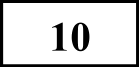 начало списка.EEEEEЕЕЕЕЛEEEEMEEEEPEEEEУЕЕЕЛЕУкажите номер первого слова, которое начинается с буквы Р.Ответ:   	Ниже на пяти языках программирования записан рекурсивный алгоритм F.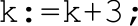 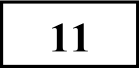 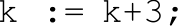 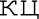 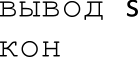 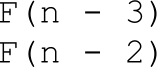 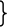 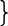 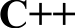 Ответ:   	  Рисунок размером 512 на 128 пикселей занимает в памяти 32 Кбайт.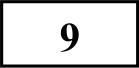 Найдите максимально возможное количество цветов в палитреизображения.Ответ:   	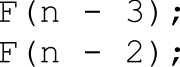 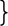 Что выведет программа при вызове F(7)? Числа должны быть записаны в том же порядке, в котором они выводятся на экран. Ответ:   	В терминологии сетей TCP/IP маска сети – это двоичное число, меньшее 232; в маске сначала (в старших разрядах) стоят единицы, а затем с некоторого места нули. Маска определяет, какая часть IP-адреса узла сети относится к адресу сети, а какая – к адресу самого узла в этой сети. Обычно маска записывается по тем же правилам, что и IP-адрес – в виде четырёх байт, причём каждый байт записывается в виде десятичного числа. Адрес сети получается в результате применения поразрядной конъюнкции к заданному IP-адресу узла и маске.Например, если IP-адрес узла равен 131.32.255.131, а маска равна 255.255.240.0, то адрес сети равен 131.32.240.0.Для узла с IP-адресом 163.232.136.60 адрес сети равен 163.232.136.0. Найдите наибольшее возможное количество единиц в двоичной записи маски подсети.Ответ: 	.Для регистрации на сайте некоторой страны пользователю необходимо придумать пароль длиной ровно 11 символов. В пароле можно использовать десятичные цифры и 32 различных символа местного алфавита, причем все буквы используются в двух начертаниях – строчные и прописные. Каждый символ кодируется одинаковым и минимально возможным количеством бит, а каждый пароль – одинаковым и минимально возможным целым количеством байт. Определите объем памяти в байтах, необходимый для хранения 50 паролей.Ответ: 	.Исполнитель Чертёжник перемещается на координатной плоскости, оставляя след в виде линии. Чертёжник может выполнять команду Сместиться на (a, b) (где a, b – целые числа), перемещающую Чертёжника из точки с координатами (x, y) в точку с координатами (x + a, y + b).Чертёжнику был дан для исполнения следующий алгоритм:НАЧАЛОСместиться на (1, -3) ПОВТОРИ ... РАЗСместиться на (..., …) Сместиться на (-1, -2) КОНЕЦ ПОВТОРИСместиться на (-25, -33) КОНЕЦПосле выполнения этого алгоритма Чертёжник возвращается в исходную точку. Какое наибольшее число повторений могло быть указано в конструкции «ПОВТОРИ … РАЗ»?Ответ: 	.На рисунке изображена схема дорог, связывающих города А, Б, В, Г, Д, Е, Ж, З, И, К, Л, М. По каждой дороге можно двигаться только в одном направлении, указанном стрелкой. Сколько существует различных путей из города А в город М, не проходящих через город Е?Б	Д		И Е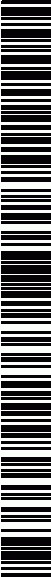 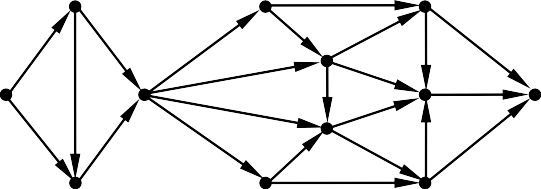 Г	КА	М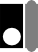 ЗВ	Ж	ЛОтвет: 	.Значение арифметического выражения 4911+733-7 записали в системе счисления с основанием 7. Сколько раз в этой записи встречается цифра 6?Ответ: 	.© 2018 Всероссийский проект «ЕГЭ 100 БАЛЛОВ» vk.com/ege100ballov	Разбор всех заданий: vk.com/informatics_100/2018kim01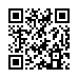   В таблице приведены запросы и количество страниц, которые нашел поисковый сервер по этим запросам в некотором сегменте Интернета: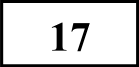                     м	c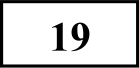 ндексам	т9'3   а    ни   э   ем н$$    авнь4  нні8м5с  ив А c9, 6соответственно, т.е. A[0] = 4, A[1] = 7 и т.д. Определите значение переменной с после выполнения следующего фрагмента этой программы:Сколько страниц (в тысячах) будет найдено по запросу Бабочка & Fусеница?Ответ:   	138		Укажите наибольшее целое положительное число Х, при котором истинно высказывание:((Х - 1) < Х) ---г (40 > Х Х)Ответ:   	Ответ:   	Ы 2018 Всероссийский проект «ЕГЭ 100 БАЛЛОВ» vk.com/eqe100baIIov	Разбор всех заданий:  vk.com/informatics 100/2018kim01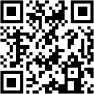   HHme npHBepeH auropiiTM.  VKam  Te   ari6onsiuee  uHcno  , npii BBope uoTOporo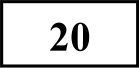 iiiIFO]3HTM  HaneuaTaeT  criauana  3,  riOTOM 5.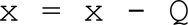 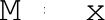 #include <iostream> using namespace std;int main()(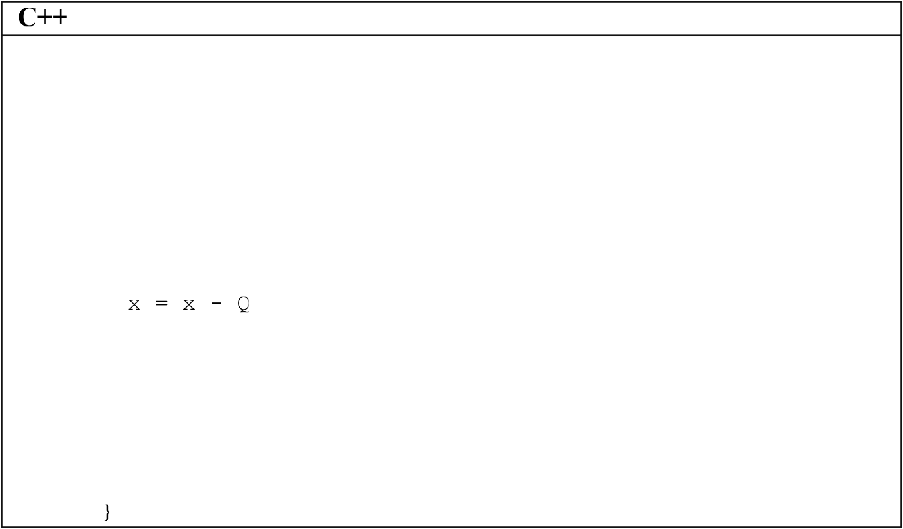 int x, L, M, Q; cin >> x;Q = 6;L = 0;while (x >= Q) { L = L	1;if(Efl<L) (M = L;L = x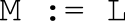 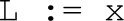 cout << L << endl << M << endl; return 0;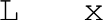 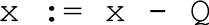 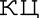 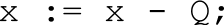 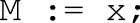 OTBeT:   	21	Hanriiuii+e B o+Be+e uucuo, uOTopoe 6ype+ aneuaTa o B peayus+aTe Bbinon e  z cueqyiotuero auropiiTMa.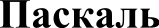 23	CKOnbKo pain  'IHbIX peiue   riii riMeeT cricTeMa nor   uecKux ypaB  eHHii(xi	x2 --+ xj)	(x	yi)  = 1(x	xc	X4)    (x   v y2)  = 1(X3	X4	x,)	(x    v  y3)  = 1(x4	x, --+ X6)	(x 4    y4)  = 1(x,	X6	X7)	(x,	y,)    = 1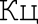 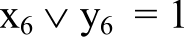 roe  xc, . . .,  x6, y	y—6uorriuecxiie nepeMeHHnie? B xauecTBe oTBeTa HymHo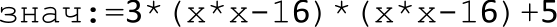 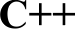 OTBeT:   	yKazaTb  KOu  'iecTBo TaKHx  a6opOB.OTBeT:   	22	Hcnon   riTeui• HIOHb 16 npeo6pa3yeT micro ma oxpa   e. Y ucnon   HTenz ecTb T]9IiKoMaHpbl, KOTO]3I•IM HpiicBoeribi rioMepa:Hpii6a BHTI> III)31f0aB44Ts 2YMHO   tI4T1• Hil dCKOnsKo cyuiecTByeT nporpaMM, ,I),iIII KOTOpsix npii IiGXopHOM 'iricne 2 pesynsTaToM sBnseTcs uricnO 16 II H]3H 3TOM TpaeKTopus Bbiuiicne riii we copepmiiT uiicnO 14?OTBeT:   	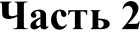 24	Ha  Bxop  nporpaMMbi  nocTynaeT     aTypanb   oe 'iiicno,  we npeBbiiuaiotuee 10’.Hydro HariHcaTb  nporpaMMy,  KoTopas  BbIBO,£i,iiT  ma oxpa  MaKcuMansHyiouuQpy uiicna, KpaTHyio 3. EGJIH  B uucne  eT uHQp, KpaT  sIX 3,  Tpe6yeTcz  Ha oKpa   BsiBecTii ‹ONO». B  up   BepeHHOii nporpaMMe  ecTb OIIIII6KH.ПоследоВаТельнО  ВЬІНОЈІНиТе  спедуюиіее.Напиші4Те, чТО ВыВедеТ эТа програММа при ВВоде числа 170.УКажі4Те наиМеньшее трёхзначное зНачеНие ВходНОй переМенной п, при ВВоде коТОрого програмМа ВыВедеТ праВильНый oTBeT. УКажиТе эТо oTBeT.НайдиТе В програММе Все ошибКН (иХ МожеТ бы Tь одНа или нескольКо). Для Каждой ошибКll ВЬlпишиТе сТроку, В кОТОрОй она допущена,  и приВедиТе  эТу же cTpoKy В испраВпеііііоМ Виде.   QaH  іlелочисленный  массиВ  il3 30  элеменТоВ.  ЭлемеНТЬі  массиВа могут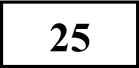 приниМать  иельІе  ЗНачения  ОТ 0  до   10   000   ВКЈlіОчиТельНО. Опишите наO@HOM ИЗ i3hIKOB програММироВаНия алгориТМ, КОтО]ЗЬІй находиТ КОличестВО TpoeK подряд идущих элеМеНТоВ МассиВа, ТаКих, что средНее число paBHo произВедеНию КрайНиХ.В  КачесТВе  резульТаТа  необхОдиМО  ВыВесТи  количесТВо  ТаКих TpoeK.НаприМер, для МассиВа из шесТи эпеМенТоВ: 4 5 15 3 3 1 програММа должнаВыВесТи 2 (подходяТ  наборы 5 15 3  и 3 3 1).   QBa  i4гpoKa,  Паша   и  Вапя   играюТ  В  спедуюиіую   игру.   ЗадаН НекоТОрЬlй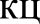 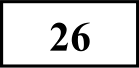 набор  симВОЈlhнЬіх  цепочек  («слОВ»),  В КОТОром  ни  O@HO GлOBo  не яВляеТсяначалоМ другогО. Игра НачинаеТся с пусТой GT]9OKII,  В Конец  коТОрой  иг]ЗОКТІ по очереди дописі•іВаюТ букВі•і,  по  одной  буКВе  за  ход  Так,  чТОбьІ полученная цепочка на КаждоМ шаге была  НачалоМ  ОдНОго  из  заданНі•ІХ слОВ. ПерВый ход делаеТ Паша. ВыигрыВаеТ ТоТ, КТо перВый  сосТаВиТ  CJIOBO  из заданного набора.Задание 1.а) ОпределиТе, у кого из иFpOKoB есть Вhlигрьтшная страТегия для набора CJIOB (KATEP, КАЗАНТНН, КАЗАЧЕСТВО) .6) Определите,  у  когО  иЗ  игрокоВ  есТь  ВЬіигрьтшНая  сТратегия  для  Набора CJIOB (MACTEP. . . MACTEP, MACKA. . . MACKA }. В перВоМ СлоВе 377 раз НОВТоряеТся слОВО MACTEP, а Во ВТОЈЗОМ — 99 раз поВТоряеТся слОВО MACKA.3apa	e 2. B   a6ope cnoB, npHBepeHHOM B Papa	1a, noMe siiTe MecTaMri pBe cocep rie 6yxBsl B JIIO6Ou cuoBe +aK, uTO6bI BbIur]3biui az cTpaTerris 6bina y ppyroro urpoKa.3anauue 3. Qa	a6op cnOB (FACTPHT, FACTPONH, FACHTENIa, HEPKA,                                                                                                                                                              HEPECT,  HECVIIIKA,  HECTOP}.  V  KOrO  H3  HFpOKoB  ecTb  BbIliF]3biiu as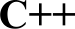 c+paTer s?  На	вход	программы	поступает	последовательность	из	N	целых положительных	чисел,		все	числа		в    последовательности   различны.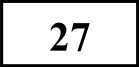 Рассматриваются все пары различных элементов последовательности (элементы пары не обязаны стоять в последовательности рядом, порядок элементов в паре не важен). Необходимо определить количество пар, для которых произведение элементов кратно 57.Описание  входных и выходных данныхВ первой строке входных данных задаётся количество чисел N (1 < N < 1000). В каждой из последующих N строк записано одно целое положительное число, не превышающее 10 000.В качестве результата программа должна напечатать одно число: количество пар, в которых произведение элементов кратно 57.Пример входных данных.4938319Пример аыхоЬных Ьанных Ьля приаеЬённого аыше прммера входных Ьанных.4Пояснение. Из четырёх заданных чисел можно составить 6 попарных произведений:  9 38,  9 3,  9 19,  38 3,  38 19,  3 19.  Из  них  на  57  делятся 4произведения (9 38; 9 19; 38 3; 3 19).Требуется написать эффективную по времени и по памяти программу для решения описанной задачи.Программа считается эффективной по времени, если при увеличении количества исходных чисел N в k раз время работы программы увеличивается не более чем в k раз.Программа считается эффективной по памяти, если память, необходимая для хранения всех переменных программы, не превышает 1 Кбайт и не увеличивается с ростом N.Максимальная оценка за правильную (не содержащую синтаксических ошибок и дающую правильный ответ при любых допустимых входных данных) программу, эффективную по времени и по памяти, — 4 балла.Максимальная оценка за правильную программу, эффективную только по времени—  3 балла.Максимальная оценка за правильную программу, не удовлетворяющую требованиям эффективности, — 2 балла.Вы можете сдать одну программу или две программы решения задачи (например,  одна  из  программ  может  быть  менее  эффективна).  Если Высдадите две программы, то каждая из них будет оцениваться независимо от другой, итоговой станет большая из двух оценок.Перед текстом программы обязательно кратко опишите алгоритм решения. Укажите используемый язык программирования и его версию.О проекте «Пробный ЕГЭ каждую неделю»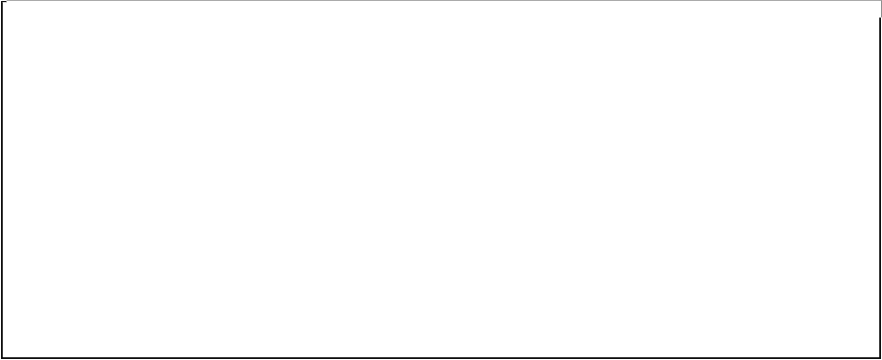 Qанный ким составлен командой всероссийского волонтёрского проекта«EFЭ 100 баллов» https://vk.com/eщe100ballov и безвозмездно распространяется для любых некоммерческих образовательных целей.Нашли  оши0ку в варианте?Напишите нам, пожалуйста,  и мы обязательно её исправим!Для замечаний и пожеланий: https://vl‹.com/topic-10175642 35994595 (также  доступны  другие  варианты  для  скачивания)Система оценивания экзаменационной работы по информатике и ИКТ Часть 1За правильный ответ на задания 1—23 ставится 1 балл; за неверный ответ или его отсутствие — 0 баллов.'tacos 224	Ha Bxop nporpaMMbi nocTynaeT    aTypaub  oe uiicno, se  npeBbiiuaiotuee 10'.Hyg   o HariHcaTb nporpaMMy,  KoTopas Bi•IBO,£i,iiT  ca  oxpa    MaKcuMaub yiouuQpy uiicna, upaTHyio 3. EGJII4 B uricne HeT uiijip, xpaT  bIX 3, Tpe6yeTcs cacapa    BsiBecTii  ‹SNO». B  npuBepeHHOii nporpaMue  ecTb OIIII46KH.ПоследоВаТельнО ВыполниТе следующее.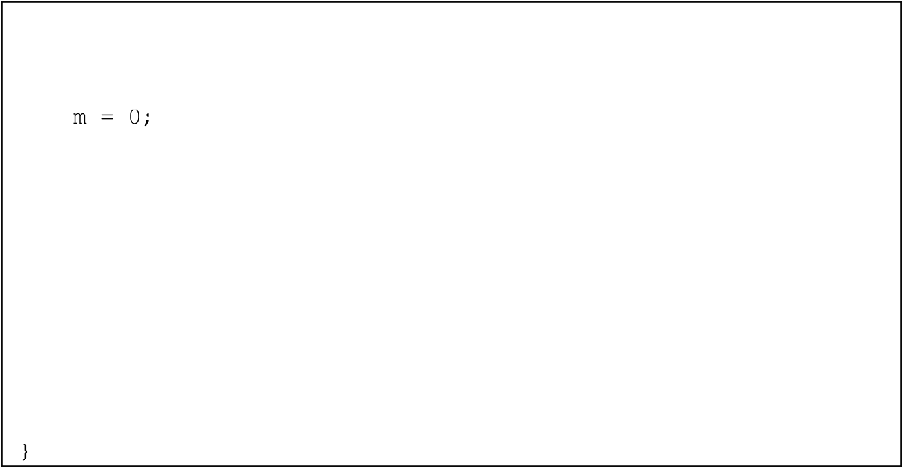 НапишиТе,  чТО ВыВедеТ  эТа програМма  при ВВоде числа 170.УКажі4Те  наиМеНьшее  трёхзначНое  значені4е  Входной переМеННой n, приВВоде KoToporo  програММа  ВыВедеТ  праВилЬНый  oTBeT.  УКажиТе  эТо oTBeT.Найдите В програМме Все ошибКlі (иХ МожеТ бы Tь одна ипи несКолькО). Дпя Каждой ошибКll ВЬlпишиТе строку, В кОТОрОй она допущена,  и приВедиТе эТу же cTpoKy В испраВленноМ Виде.Содержание  верного  отВета  и  указаНіія  по  оиениванию   (допускаюТся иНые §зорМулирОВКі4 oTBeTa, не искажающие его сМыспа)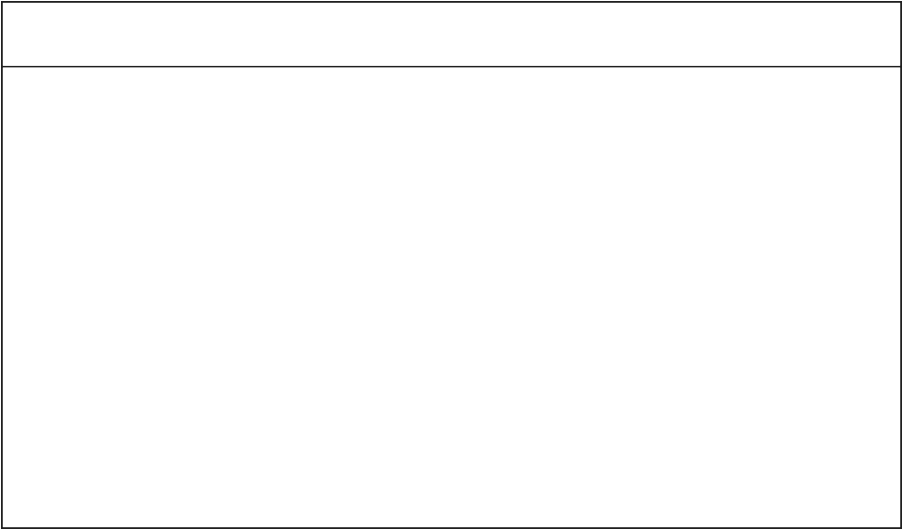 ПЈ9и ВВоде чгісла 170 програМма ВыВедеТ НеВерный oTBeT NO.Наі4меНьшее  ТрёхзначНое  число, длІ  КОТОрого пporpaмMa ВыдаёТпраВипьНый  oTBeT — 103.ПрограММа содержиТ дВе оші4бКи:НеВерное перВоначальное присВоеНие;НеВерное услоВие при печаТи резульТаТа. Пример исправления для яЗыка Паскаль: ПерВая ошибКа:m := 0;ИспраВленная  cTpoKa:m := -1;ВТорая ошибКа:if m = 0 then ИспраВленНая сТрока: if m = -1 then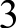 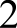 25	Дан целочисленный массив из 30 элементов. Элементы массива могут принимать целые значения от 0 до 10 000 включительно. Опишите наодном из языков программирования алгоритм, который находит количество троек подряд идущих элементов массива, таких, что среднее число равно произведению крайних.В качестве результата необходимо вывести количество таких троек. Например, для массива из шести элементов: 4 5 15 3 3 1 программа должнавывести 2 (подходят  наборы 5 15 3  и 3 3 1).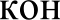 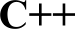 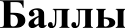 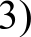 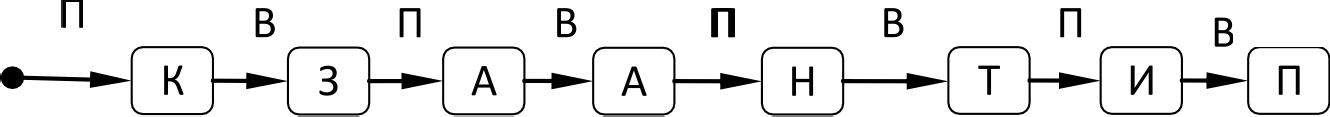 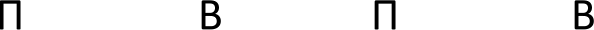 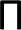 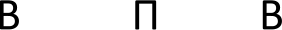 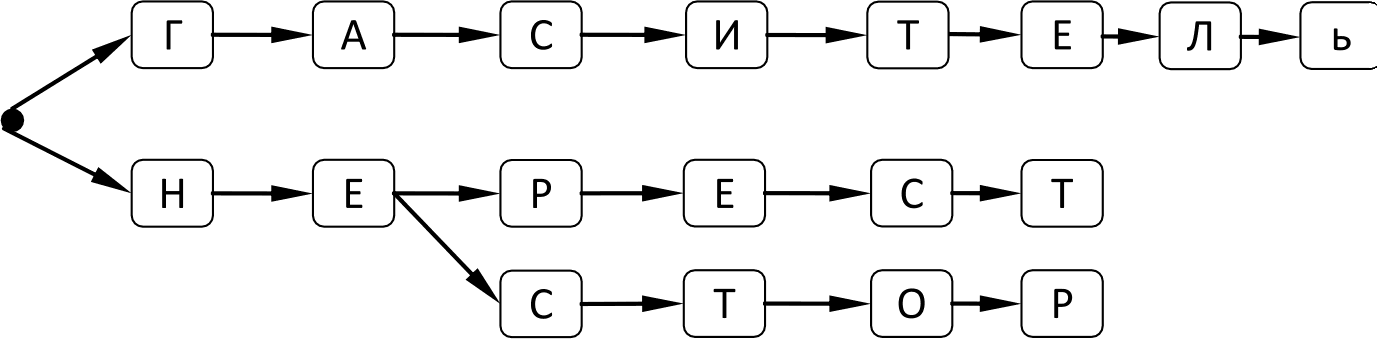 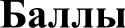 Два игрока, Паша и Валя играют в следующую игру. Задан некоторый набор символьных  цепочек  («слов»),  в котором ни одно слово не являетсяначалом другого. Игра начинается с пустой строки, в конец которой игроки по очереди дописывают буквы, по одной букве за ход так, чтобы полученная цепочка на каждом шаге была началом одного из заданных слов. Первый ход делает Паша. Выигрывает тот, кто первый составит слово из заданного набора.Задание 1.а) Определите, у кого из игроков есть выигрышная стратегия для набора слов (KATEP, КАЗАНТИП, КАЗАЧЕСТВО}.Определите, у кого из игроков есть выигрышная стратегия для набора слов (MACTEP... MACTEP, MACKA... MACKA }. В первом слове 377 раз повторяется слово MACTEP, а во втором — 99 раз повторяется слово MACKA.Задание 2. В наборе слов, приведённом в задании la, поменяйте местами две соседние буквы в любом слове так, чтобы выигрышная стратегия была у другого игрока.Задание 3. Дан набор слов (ГАСТРИТ, ГАСТРОЛИ, ГАСИТЕЛЬ, HEPKA, HEPECT, НЕСУШКА, HECTOP} . V кого из игроков есть выигрышная стратегия?Содержание  верного  ответа  и  указания  по  оцениванию (допускаются иные формулировки ответа, не искажающие его смысла)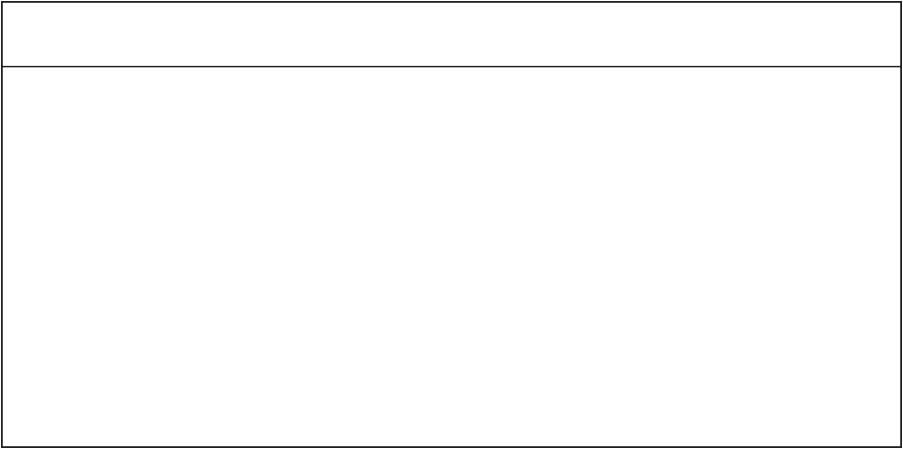 а) У Паши. Выбор слова возможен на 3-ем ходу игры. 3-ий ход будет делать Паша, у него есть возможность выбрать слово KATEP. Тогда игра закончится на 5-м ходу, и Паша выиграет. Выигрышная  стратегия:в	п	в	пК	А	Т	Е	Р6) У Вали. Ходы с нечетными номерами делает Петя, с четными — Валя. Выбор слова происходит на 4-ом ходу, таким образом выбор делает Валя. Первое слово содержит 6*377 букв, это четное количество. Выбрав первое слово, Валя сделает последний ход и выиграет.В первой строке входных данных задаётся количество чисел N (1 < N < 1000). В каждой из последующих N строк записано  одно  целое положительное число, не превышающее 10 000.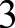 В   качестве   результата	программа	должна	напечатать   одно   число: количество пар, в которых произведение элементов кратно 57.Пример входных данных.4938319Пример выходных данных для приведённого выше примера входных данных.4Содержание  верного  ответа  и указания  по  оцениванию (допускаются иные формулировки ответа, не искажающие его смысла)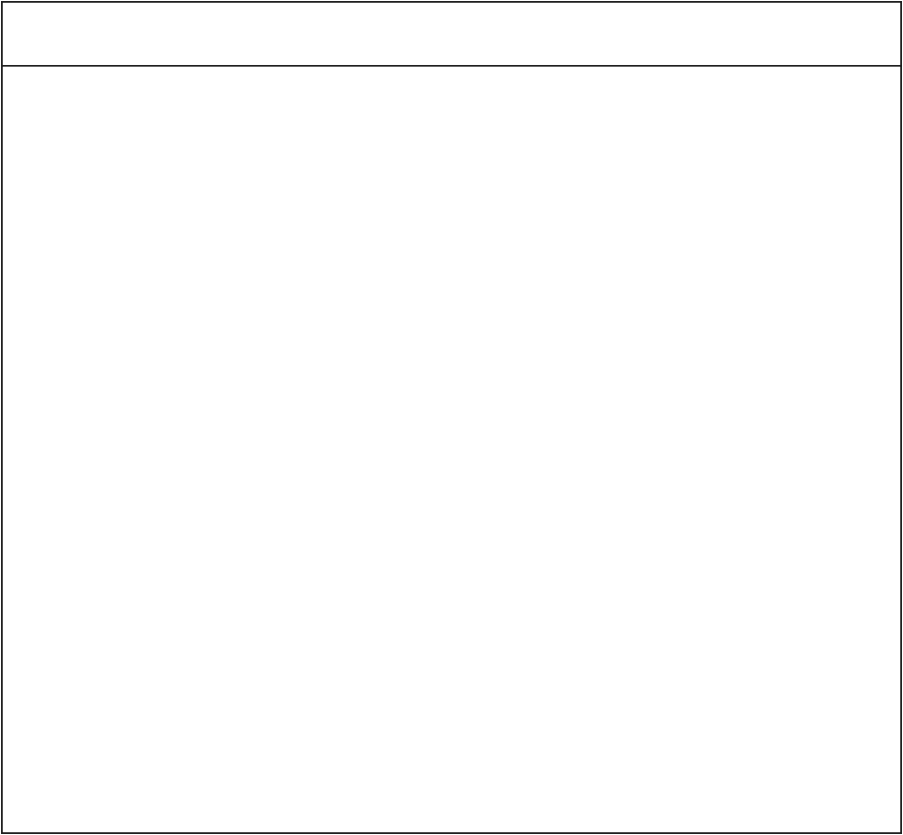 Произведение двух чисел делится на 57, если выполнено одно из следующих условий (условия не могут выполняться одновременно). А. Оба сомножителя делятся на 57.fi. Один из сомножителей делится на 57, а другой не делится.В. Ни один из сомножителей не делится на 57, но один сомножитель делится на 3, а другой—  на 19.На	вход	программы	поступает	последовательность	из	N	ііелых положительных	чисел,		все	числа		в    последовательности  различны.Рассматриваются все пары различных элементов последовательности (элементы пары не обязаны стоять в последовательности рядом, порядок элементов в паре не важен). Необходимо определить количество пар, для которых произведение элементов кратно 57.Описание  входных  и выходных данныхПримечание Ьля проаеряюіцего.Условие делимости произведения на 57 можно сформулировать проще, например, так: (один из сомножителей делится на 57) ИЛИ (один сомножитель делится на 3, а другой — на 19). Но в этом случае пapa сомножителей может удовлетворять обоим условиям, что затруднит подсчёт количества пар. При вводе чисел можно определять, делится ли каждое из них на 57, 3 и 19, и подсчитывать следующие значения:п57 — количество чисел, кратных 57;пЗ — количество чисел, кратных 3, но не кратных 57;п19 — количество чисел, кратных 19, но не кратных 57.Примечание  Оля проверяющего.Сами числа при этом можно не хранить. Каждое число учитывается не более чем в одном из счётчиков. Количество пар, удовлетворяющих условию А, можно вычислить по формуле п57  (п5—7	1)/2. Количество  пар, удовлетворяющих условию Б, можно вычислить  по формуле п57 (N—  п57). Количество пар, удовлетворяющих условию В, можно вычислить по формуле пЗ п19. Поэтому искомое количество пар вычисляется по формулеп57 (п57	1)/2 + п57’(N — п57) + пЗ пl9.Ниже npиaebeнa реализующая описанный алгоритм прогртяма на языке Паскалс (использована аерсия PascalABC)var		N: integer;		(количество чисел} а: integer;	(очередное число} п57, п19, пЗ: integer;k57: integer;	(количество требуемых пар} i: integer;begin  readln(N);п57:=0; п19:=0; п3.=0;for i:=1 to N do begin	readln(a);if а mod 57 = 0 then п57 := n57+1else if а mod 19 = 0 then п19 := п19 + 1else if а mod 3 = 0 then пЗ := пЗ + 1;end.end;k57 := п57*(п57-1) div 2 + n57*(N-n57) + пЗ*п19; writeln(k57)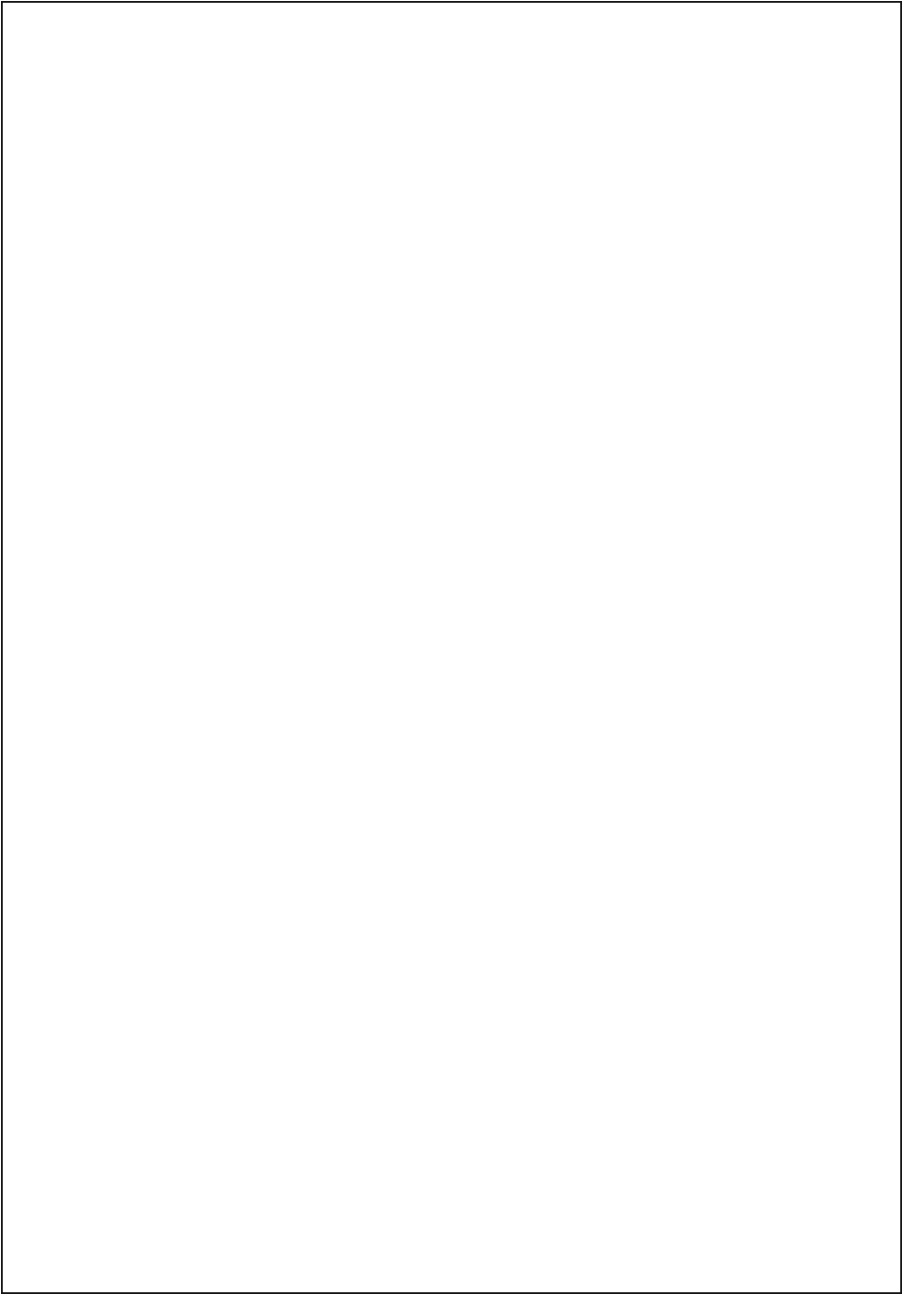 Ещё один возможный вариант (есть и другие) — подсчёт количества чисел, которые не делятся на 57, — можно вести по формуле пЗ+п19+пх, где nx количество чисел, которые не делятся ни на 3, ни на 19. Значение nx можно вычислить с помощью отдельного счётчика.Все подобные программы оцениваются в 4 балла.При любом наборе вспомогательных величин возможны различные способы записи итоговой формулы. Можно, например, раскрывать скобки и приводить подобные члены или, наоборот, выносить за скобки общие множители; можно вводить дополнительные переменные для отдельных слагаемых, а затем вычислять их сумму.Допустим любой способ записи вычислений, эквивалентный правильной формуле, выбранный способ записи не влияет на оценку.Возможно решение, основанное на описанных идеях, однако предварительно сохраняющее элементы последовательности в массив. Такое решение (если в нём нет ошибок) эффективно по времени, но неэффективно по памяти. Оно оценивается в 3 балла.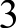 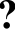 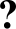 F00110010100111011010П1П2ПЗП4П5ПбП11085П2102012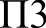 4П420415П58121517П6517IDФамилия  И.О.ПолГод  рождепия1243Бесчастных П.А.М19931248Попович А.А.М19991250Ан Н.А.Ж19941251Ан В.А.Ж19971257Фоменко П.И.М20012230Фоменко Е.А.Ж19722300Фоменко И.А.М19763252Фоменко Т.Х.Ж19743293Поркуян А. АЖ19973319Сабо С.А.Ж19955215Фоменко А.К.М19476214Попович Л.П.Ж19426258Фоменко Т.И.Ж19979252Бесчастных А.ПМ1966БейсикPythonс   =  0FOR i = 1 ТО 9IF А(i)	A(0) THENс = с + 1 t = А(i)А(i) = A(0) A(0) = tEND IF NEXT iс = 0for i in range(1,10): if А[i]	А[0]:с = с + 1t = А[i] А[i] = A[0] A[0] = tАлгоритмический языкПаскальс := 0нц для i от 1 до 9 еслн А[i] < A[0j то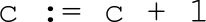 t := А[i]A[ij := А[0]А[0] := tвсес := 0;for i := 1 to 9 doif А[i]	A[0j then begin с := с + 1;t := А[i];A[ij := А[0];А[0] := t;end;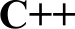 for (int i	1; i < 10; i++)if (А[i] < А[0])( с++;t = A[ij ; A[ij = A[0j; А[0]	t;for (int i	1; i < 10; i++)if (А[i] < А[0])( с++;t = A[ij ; A[ij = A[0j; А[0]	t;EeicxxPythonDIM A, B, T, M, R AS LONGdef F(x):return 3*(x*x-16)*(x*x-16)+5 a = -10; b=20M=a; R=F(a)for t in range(a,b’1): if (F(t) < R):M=t; R=F(t)print (M*R)A = -10: B = 20def F(x):return 3*(x*x-16)*(x*x-16)+5 a = -10; b=20M=a; R=F(a)for t in range(a,b’1): if (F(t) < R):M=t; R=F(t)print (M*R)M = A: R = F(A)def F(x):return 3*(x*x-16)*(x*x-16)+5 a = -10; b=20M=a; R=F(a)for t in range(a,b’1): if (F(t) < R):M=t; R=F(t)print (M*R)FOR T = A TO Bdef F(x):return 3*(x*x-16)*(x*x-16)+5 a = -10; b=20M=a; R=F(a)for t in range(a,b’1): if (F(t) < R):M=t; R=F(t)print (M*R)IF F(T) <R THENdef F(x):return 3*(x*x-16)*(x*x-16)+5 a = -10; b=20M=a; R=F(a)for t in range(a,b’1): if (F(t) < R):M=t; R=F(t)print (M*R)M = Tdef F(x):return 3*(x*x-16)*(x*x-16)+5 a = -10; b=20M=a; R=F(a)for t in range(a,b’1): if (F(t) < R):M=t; R=F(t)print (M*R)R = F(T)def F(x):return 3*(x*x-16)*(x*x-16)+5 a = -10; b=20M=a; R=F(a)for t in range(a,b’1): if (F(t) < R):M=t; R=F(t)print (M*R)END Irdef F(x):return 3*(x*x-16)*(x*x-16)+5 a = -10; b=20M=a; R=F(a)for t in range(a,b’1): if (F(t) < R):M=t; R=F(t)print (M*R)NEXT Tdef F(x):return 3*(x*x-16)*(x*x-16)+5 a = -10; b=20M=a; R=F(a)for t in range(a,b’1): if (F(t) < R):M=t; R=F(t)print (M*R)PRINT M’Rdef F(x):return 3*(x*x-16)*(x*x-16)+5 a = -10; b=20M=a; R=F(a)for t in range(a,b’1): if (F(t) < R):M=t; R=F(t)print (M*R)FUNCTION F (x)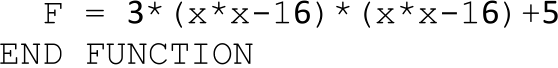 def F(x):return 3*(x*x-16)*(x*x-16)+5 a = -10; b=20M=a; R=F(a)for t in range(a,b’1): if (F(t) < R):M=t; R=F(t)print (M*R)swsou "NO" nuaueeceKOH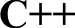 #include <iostream>using namespace std;int main() {long N, d, m; cin >> N;m	0;while (N > 0) ( d = N % 10;if (d % 3 == 0) if (d > m)m = d;N = N / 10;)if (m == 0)cout << "NO” << endl;elsecout << m << endl; return 0;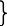 #include <iostream>using namespace std;int main() {long N, d, m; cin >> N;m	0;while (N > 0) ( d = N % 10;if (d % 3 == 0) if (d > m)m = d;N = N / 10;)if (m == 0)cout << "NO” << endl;elsecout << m << endl; return 0;СОСТАВИТЕЛh ВАРИАНТА:СОСТАВИТЕЛh ВАРИАНТА:ФИО:Войтюк Анна ВладимировнаПредмет:Информатика,  математикаСтаж:10 летРегалии:Организатор очных курсов подготовки к ЕГЭ поинформатике и математикеАккаунт ВБ:аппа voytyukСайт и доп.информация:Занятия по подготовке к EFЭ по математике иинформатике в г.КраснодарЗапись на бесплатное тестирование по телефону+79034549295SeucxxPythonDIM N, D, M AS LONGINPUT N M = 0WHILE N > 0D = N MOD 10IF D MOD 3 = 0 THEN IF D > M THENM	DEND IF END IFN = N	10 WENDIF M = 0 THENPRINT "NO" ELSEPRINT M END IFN = int(input())m = 0while N > 0: d = N % 10if d % 3	0:if d > m: m = dN = N // 10if m == 0: print("NO")else:print(m)Anropu+uuuecxuii uai•ixMacxan&алгHdчueл N, d, m ввод Nm := 0ни пока N > 0d : mod(N,10)если mod(d, 3)	0 то если d > m тоm := d всевсеN := div(N,10)КМeczw m = 0 so rmaor "NO"uuaueBbIB OQ         ITUaceKOHvar N, d, m: longint;beginreadln(N); m := 0;while N > 0 do begin d := N mod 10;if d mod 3	0 thenif d > m then m : d: N := N div 10;end;if m = 0 thenwriteln('NO') else writeln( m )end.C++C++#include <iostream>using namespace std;#include <iostream>using namespace std;две ошибки в программе, одна верная строка названаошибочной.3. Выполнено одно из первых двух действий, найдены и исправлены две ошибки в программе, ни одна верная строка не названа ошибочнойНе выполнены условия, позволяющие поставить 2 или 3 балла.При этом имеет место один из следующих случаев.Выполнены два первых действия. При этом несущественно, насколько правильно выполнено третье действие.Найдены и исправлены две ошибки в программе, не более чем одна верна» строка названа ошибочной. При этом несущественно, насколько правильно выполнены действия 1 и 2.Выполнено одно из двух первых действий. Исправлена одна из двух ошибок. Не более чем одна верная строка названа ошибочной1Не выполнены условия, позволяющие поставить 1, 2 или 3балла0Максимальныи балл3БейсикPythonCONST N AS INTEGER = 30# допускается такжеDIM А (1 ТО N) AS LONG# использовать двеDIM  I AS LONG,# целочисленные переменные ј и kЈ AS LONG,а = []К AS LONGп = 30FOR I = 1 ТО Nfor i іп raпge(0, п):INPUT А(I) NEXT Ia.append(int(input()))ENDАлгоритмический  языкПаскальалгconst